ГУБЕРНАТОР РЯЗАНСКОЙ ОБЛАСТИПОСТАНОВЛЕНИЕот 16 августа 2022 г. N 81-пгОБ УЧРЕЖДЕНИИ ЕЖЕГОДНЫХ ГРАНТОВ ГУБЕРНАТОРА РЯЗАНСКОЙОБЛАСТИ НА РЕАЛИЗАЦИЮ ПРОЕКТОВ, ПОДДЕРЖАННЫХ ОРГАНАМИТЕРРИТОРИАЛЬНОГО ОБЩЕСТВЕННОГО САМОУПРАВЛЕНИЯ РЯЗАНСКОЙОБЛАСТИВ соответствии с абзацем первым пункта 7 статьи 78 Бюджетного кодекса Российской Федерации постановляю:1. Учредить ежегодные гранты Губернатора Рязанской области на реализацию проектов, поддержанных органами территориального общественного самоуправления Рязанской области, в общем размере 3000000 (три миллиона) рублей в год.(в ред. Постановлений Губернатора Рязанской области от 03.10.2022 N 114-пг, от 27.06.2023 N 64-пг)2. Утвердить Порядок предоставления ежегодных грантов Губернатора Рязанской области на реализацию проектов, поддержанных органами территориального общественного самоуправления Рязанской области, согласно приложению.3. Контроль за исполнением настоящего постановления возложить на первого заместителя Председателя Правительства Рязанской области.Временно исполняющий обязанностиГубернатора Рязанской областиП.В.МАЛКОВПриложениек ПостановлениюГубернатора Рязанской областиот 16 августа 2022 г. N 81-пгПОРЯДОКПРЕДОСТАВЛЕНИЯ ЕЖЕГОДНЫХ ГРАНТОВ ГУБЕРНАТОРАРЯЗАНСКОЙ ОБЛАСТИ НА РЕАЛИЗАЦИЮ ПРОЕКТОВ,ПОДДЕРЖАННЫХ ОРГАНАМИ ТЕРРИТОРИАЛЬНОГООБЩЕСТВЕННОГО САМОУПРАВЛЕНИЯ РЯЗАНСКОЙ ОБЛАСТИ1. Настоящий Порядок разработан в соответствии с абзацем первым пункта 7 статьи 78 Бюджетного кодекса Российской Федерации и устанавливает порядок предоставления ежегодных грантов Губернатора Рязанской области на реализацию проектов, поддержанных органами территориального общественного самоуправления Рязанской области.2. Гранты предоставляются гражданам в форме субсидий из областного бюджета в целях финансового обеспечения затрат на реализацию проектов, поддержанных органами территориального общественного самоуправления Рязанской области (далее - гранты) по одному из следующих направлений:- профилактика заболеваний и формирование здорового образа жизни;- организация и осуществление мероприятий по работе с детьми и молодежью;- охрана общественного порядка;- укрепление мира, дружбы и согласия (развитие добрососедства);- укрепление института семьи в современном обществе;- правовое просвещение и правовое информирование граждан.Проект - комплекс взаимосвязанных мероприятий, реализуемых гражданами, достигшими 18 лет и старше, по направлениям, определяемым настоящим Порядком, на территории территориального общественного самоуправления (далее - ТОС) и при его поддержке.3. Главным распорядителем, до которого в соответствии с бюджетным законодательством Российской Федерации как до получателя бюджетных средств доведены в установленном порядке лимиты бюджетных обязательств на предоставление грантов на соответствующий финансовый год и плановый период, является министерство территориальной политики Рязанской области (далее - Министерство).(в ред. Постановления Губернатора Рязанской области от 27.06.2023 N 64-пг)4. Гранты предоставляются гражданам по результатам конкурсного отбора для предоставления гранта (далее - конкурсный отбор) в пределах лимитов бюджетных обязательств, предусмотренных областным бюджетом на соответствующий финансовый год и плановый период, по направлениям, указанным в пункте 2 настоящего Порядка.Гранты носят целевой характер и не могут быть использованы на иные направления.5. К гражданам, претендующим на получение грантов (далее - граждане), устанавливаются следующие требования:- наличие гражданства Российской Федерации;- возраст от 18 лет и старше;- проживание на территории ТОС, на котором планируется реализация проекта.6. Условиями предоставления гранта являются:1) наличие проекта по одному из направлений, указанных в пункте 2 настоящего Порядка, по форме согласно приложению N 1 к настоящему Порядку;2) представление в Министерство в срок до 25 января года, следующего за годом получения гранта, следующих отчетов:- о расходах, источником финансового обеспечения которых является грант, с приложением копий документов, подтверждающих произведенные за счет гранта расходы;- о достижении значения результата предоставления гранта;3) наличие обязательства осуществлять расходы на реализацию проекта в соответствии с целью проекта, указанной в пункте 2.2 проекта;(в ред. Постановления Губернатора Рязанской области от 27.06.2023 N 64-пг)4) наличие обязательства реализовать проект до 31 декабря текущего финансового года;5) реализация проекта на территории ТОС, поддержавшего проект, при этом в текущем году грант может быть выделен только на один проект, реализуемый на территории одного ТОС;6) поддержка органом ТОС реализации проекта;7) согласие гражданина на осуществление Министерством в отношении него проверок соблюдения условий и порядка предоставления гранта, в том числе в части достижения результата его предоставления, а также проверок органами государственного финансового контроля в соответствии со статьями 268.1 и 269.2 Бюджетного кодекса Российской Федерации;8) достижение результата предоставления гранта.7. Извещение о проведении конкурсного отбора (далее - извещение) размещается на официальном сайте Министерства в информационно-телекоммуникационной сети "Интернет" по адресу www.minter.ryazangov.ru (далее - официальный сайт Министерства) не позднее 3 календарных дней до даты начала приема заявок на участие в конкурсном отборе.Извещение должно содержать следующие сведения:- дату начала и окончания приема заявок, при этом срок приема заявок должен составлять не менее 10 рабочих дней с даты начала приема заявок;- адрес приема заявок, контактная информация Министерства;- требования к гражданам в соответствии с пунктом 5 настоящего Порядка;- условия предоставления грантов в соответствии с пунктом 6 настоящего Порядка;- ссылку на нормативный правовой акт, регламентирующий порядок предоставления грантов;- перечень критериев конкурсного отбора в соответствии с пунктом 17 настоящего Порядка;- форму заявления для участия в конкурсном отборе;- форму проекта;- перечень документов в соответствии с пунктом 8 настоящего Порядка.8. Для участия в конкурсном отборе граждане представляют в Министерство в срок не позднее срока, указанного в извещении, заявку, включающую в себя следующие документы:- заявление по форме согласно приложению N 2 к настоящему Порядку по одному из направлений, указанных в пункте 2 настоящего Порядка;- копию документа, удостоверяющего личность гражданина;- копию документа, содержащего сведения о регистрации по месту жительства (пребывания) (представляется по инициативе гражданина);- решение органа ТОС о поддержке проекта;- копию устава ТОС, поддержавшего проект (представляется по инициативе гражданина);- проект по форме, согласно приложению N 1 к настоящему Порядку;- согласие на обработку персональных данных согласно приложению N 3 к настоящему Порядку;- документы или их копии, подтверждающие материальное участие (представление материалов, продукции, товаров, производственных мощностей, помещений и т.п.) и (или) финансовое участие ТОС (членов ТОС), датированные не ранее месяца, предшествующего дате начала приема заявок (при наличии);- текстовое описание проекта, схема, презентация, видеоматериалы, дизайн-проект (при наличии);- материалы, подтверждающие публикацию информации о проекте в информационно-телекоммуникационной сети "Интернет", периодических печатных изданиях (при наличии).Заявка подается в Министерство гражданином в соответствии с перечнем документов, указанным в настоящем пункте, лично либо через представителя (в данном случае к заявке прилагается копия документа, удостоверяющего личность представителя, а также документа, удостоверяющего полномочия представителя) на бумажном носителе непосредственно или посредством заказного почтового отправления с уведомлением о вручении, либо в виде электронных документов, подписанных усиленной квалифицированной электронной подписью, через официальный сайт Министерства.Копии документов, предусмотренных абзацами третьим, четвертым и шестым настоящего пункта, заверяются в установленном порядке органами государственной власти или органами местного самоуправления, организациями, выдавшими соответствующие документы, либо удостоверяются нотариально по желанию гражданина.Заявление вместе с прилагаемыми к нему документами на бумажном носителе должны быть прошиты, пронумерованы и скреплены подписью гражданина.Заявки в день поступления регистрируются в порядке очередности с учетом даты и времени их поступления в журнале регистрации заявок по утверждаемой Министерством форме, который должен быть прошит, пронумерован и скреплен печатью Министерства.Гражданин вправе на основании письменного заявления в адрес Министерства отозвать поданную им заявку до даты окончания приема заявок, установленной в извещении. Указанное заявление регистрируется в журнале регистрации заявок в день его поступления.9. Министерство в течение 10 рабочих дней, следующих за днем окончания приема заявок:- осуществляет запрос и получение необходимых документов (сведений) в государственных органах, органах местного самоуправления либо в подведомственных государственным органам или органам местного самоуправления организациях, участвующих в предоставлении предусмотренных частью 1 статьи 1 Федерального закона от 27.07.2010 N 210-ФЗ "Об организации предоставления государственных и муниципальных услуг" государственных и муниципальных услуг, посредством межведомственного запроса, в том числе в электронной форме, с использованием системы межведомственного электронного взаимодействия и подключаемых к ней региональных систем межведомственного электронного взаимодействия, в случае если гражданин не представил документы, указанные в абзацах четвертом и шестом пункта 8 настоящего Порядка, в том числе запрашивает необходимые документы в органах ТОС;- осуществляет проверку соблюдения гражданами условий (за исключением условий, предусмотренных подпунктами 2, 8 пункта 6 настоящего Порядка) и порядка предоставления гранта. Проверка в соответствии с настоящим пунктом заключается в рассмотрении документов и сведений, представленных гражданином, а также полученных, в том числе в порядке межведомственного информационного взаимодействия, их анализе на предмет соблюдения гражданами условий и порядка предоставления грантов;- передает поступившие заявки в конкурсную комиссию по проведению конкурсного отбора для предоставления ежегодных грантов Губернатора Рязанской области на реализацию проектов, поддержанных органами территориального общественного самоуправления Рязанской области (далее - Комиссия).10. Комиссия создается Министерством на безвозмездной основе в составе не менее 9 человек из представителей Министерства, министерства культуры Рязанской области, министерства труда и социальной защиты населения Рязанской области, министерства образования Рязанской области, министерства здравоохранения Рязанской области, комитета по делам молодежи Рязанской области, главного управления по взаимодействию с федеральными территориальными органами Рязанской области, Рязанской областной Думы, Общественной палаты Рязанской области, Ассоциации "Совет муниципальных образований Рязанской области".(в ред. Постановления Губернатора Рязанской области от 27.06.2023 N 64-пг)11. Комиссия состоит из председателя, который возглавляет Комиссию и руководит ее деятельностью, заместителя председателя, секретаря и членов Комиссии.Состав Комиссии утверждается приказом Министерства. Работа Комиссии осуществляется в форме заседаний. Заседание Комиссии проводит председатель Комиссии, а в случае его отсутствия - заместитель председателя Комиссии.Члены Комиссии участвуют в заседаниях Комиссии лично.12. Заседание Комиссии считается правомочным, если на нем присутствует более половины ее членов.Члены Комиссии не вправе делегировать свои полномочия другим лицам.Комиссия принимает решения простым большинством голосов присутствующих на заседании членов Комиссии. При голосовании каждый член Комиссии имеет один голос. При равенстве голосов председатель Комиссии имеет право решающего голоса.13. Решения Комиссии оформляются протоколом, который подписывается всеми присутствующими на заседании членами Комиссии.14. Комиссия в течение 15 рабочих дней со дня поступления заявок от Министерства:- принимает решение о допуске заявок к участию в конкурсном отборе или об отказе в допуске заявок к участию в конкурсном отборе с указанием причины отказа;- проводит конкурсный отбор путем оценки допущенных к конкурсному отбору заявок в соответствии с критериями, указанными в пункте 17 настоящего Порядка;- определяет победителей конкурсного отбора.15. Основаниями для отказа в участии в конкурсном отборе являются:- несоответствие гражданина требованиям, указанным в пункте 5 настоящего Порядка;- несоблюдение условия предоставления гранта, предусмотренного подпунктами 1, 5 пункта 6 настоящего Порядка;- документы, предусмотренные пунктом 8 (за исключением абзацев четвертого, шестого, девятого - одиннадцатого) настоящего Порядка, представлены не в полном объеме;- несоответствие документов, предусмотренных абзацами вторым, седьмым и восьмым пункта 8 настоящего Порядка, установленной форме;- представление заявки до даты начала приема заявок либо после даты окончания приема заявок;- реализация проекта не на территории деятельности ТОС, поддержавшего проект;- несоответствие планируемых расходов проекта направлению предоставления гранта;- запрашиваемый объем средств превышает предельный размер гранта, установленный пунктом 20 настоящего Порядка.16. Решение комиссии о допуске заявок к участию в конкурсном отборе или об отказе в допуске заявок к участию в конкурсном отборе с указанием причины отказа оформляется протоколом, который в течение 3 рабочих дней с даты принятия решения направляется в Министерство и размещается Министерством на официальном сайте Министерства в информационно-телекоммуникационной сети "Интернет".17. Критериями конкурсного отбора являются:1) визуализация (текстовое описание проекта, схема, презентация или видеоролик, дизайн-проект) проекта:- отсутствует - 0 баллов;- представлено текстовое описание - 5 баллов;- представлена схема - 10 баллов;- представлена презентация или видеоролик - 15 баллов;- представлен дизайн-проект - 20 баллов;2) информационная открытость проекта:- отсутствует информация о проекте в информационно-телекоммуникационной сети "Интернет", периодических печатных изданиях - 0 баллов;- наличие информации о проекте в информационно-телекоммуникационной сети "Интернет" - 5 баллов;- наличие информации о проекте в периодических печатных изданиях - 10 баллов;3) объем средств областного бюджета, необходимый (запрашиваемый) для реализации проекта:- свыше 60 тыс. рублей до 70 тыс. рублей включительно - 5 баллов;- свыше 50 тыс. рублей до 60 тыс. рублей включительно - 10 баллов;- свыше 40 тыс. рублей до 50 тыс. рублей включительно - 15 баллов;- свыше 30 тыс. рублей до 40 тыс. рублей включительно - 20 баллов;- свыше 20 тыс. рублей до 30 тыс. рублей включительно - 25 баллов;- до 20 тыс. рублей включительно - 30 баллов;(пп. 3 в ред. Постановления Губернатора Рязанской области от 27.06.2023 N 64-пг)4) участие ТОС (членов ТОС) в реализации проекта:- отсутствует - 0 баллов;- предусмотрено трудовое участие (непосредственное участие членов ТОС в реализации проекта) - 5 баллов;- предусмотрено материальное (представление материалов, продукции, товаров, производственных мощностей, помещений и т.п.) и (или) финансовое участие - 10 баллов;5) перспектива развития проекта:- отсутствует или в проекте имеется недостоверное, нереалистическое описание дальнейшего развития проекта - 0 баллов;- описаны механизмы развития проекта с сохранением и (или) преумножением значений ожидаемых результатов проекта - 10 баллов;6) период деятельности ТОС, на территории которого реализуется проект:- ТОС, осуществляющее свою деятельность менее 1 года - 10 баллов;- ТОС, осуществляющее свою деятельность более 1 года - 5 баллов.18. Комиссия оценивает допущенные к отбору заявки путем присвоения баллов по каждому из критериев конкурсного отбора, предусмотренных пунктом 17 настоящего Порядка.После присвоения баллов заявкам Комиссия формирует перечень заявок, ранжированный по мере убывания общего количества баллов (ранжированный перечень), присвоенных заявкам. Общее количество баллов, присвоенных заявке, рассчитывается как сумма баллов, присвоенных заявке по каждому критерию.В случае, если заявки нескольких граждан набирают одинаковое количество баллов, в ранжированном перечне первой из них ставится та заявка, которая подана ранее согласно журналу регистрации заявок.Победителем конкурсного отбора признается гражданин, заявка которого располагается первой в ранжированном перечне.При наличии остатков лимитов бюджетных обязательств победителем конкурсного отбора признается гражданин, заявка которого располагается нижеследующей в ранжированном перечне, в случае если лимит бюджетных обязательств не менее размера запрашиваемого гранта.Гранты победителям конкурсного отбора предоставляются в размере, предусмотренном в соответствии с пунктом 20 настоящего Порядка.Решение Комиссии о признании победителями конкурсного отбора оформляется протоколом и в течение 3 рабочих дней с даты проведения конкурсного отбора направляется в Министерство и размещается Министерством на официальном сайте Министерства в информационно-телекоммуникационной сети "Интернет".19. Министерство в течение 5 рабочих дней со дня получения протокола Комиссии издает приказ о предоставлении грантов гражданам (далее - приказ о предоставлении грантов).Гражданин, в отношении которого принято решение о предоставлении гранта является получателем гранта.Приказ о предоставлении грантов размещается в информационно-телекоммуникационной сети "Интернет" на официальном сайте Министерства в течение 3 рабочих дней со дня его принятия.20. Размер гранта, предоставляемый гражданину на реализацию проекта, определяется в соответствии с заявкой и не может превышать 70 тыс. рублей.(в ред. Постановления Губернатора Рязанской области от 27.06.2023 N 64-пг)21. Перечисление гранта получателю гранта осуществляется на основании соглашения о предоставлении гранта (далее - Соглашение), заключаемого с Министерством.22. Соглашение заключается в течение 20 рабочих дней, следующих за днем издания приказа о предоставлении грантов в соответствии с формой, утвержденной Министерством.(в ред. Постановления Губернатора Рязанской области от 27.06.2023 N 64-пг)23. Министерство перечисляет грант на счет получателя гранта, указанный в Соглашении, открытый в российской кредитной организации, в течение 15 рабочих дней со дня заключения Соглашения.24. Министерство осуществляет проверку соблюдения получателем гранта условий и порядка предоставления гранта, в том числе в части достижения результата его предоставления, в рамках внутреннего финансового контроля.Органы государственного финансового контроля осуществляют в отношении получателя гранта проверки в соответствии со статьями 268.1 и 269.2 Бюджетного кодекса Российской Федерации.25. Результатом предоставления гранта является достижение цели проекта.Показателем достижения результата является реализация всех мероприятий проекта.Значения результата предоставления гранта устанавливаются Министерством в Соглашении.26. Получатель гранта представляет в Министерство в срок до 25 января года, следующего за годом, в котором получен грант, отчеты, предусмотренные подпунктом 2 пункта 6 настоящего Порядка, по форме, предусмотренной в Соглашении, с приложением копий документов, подтверждающих произведенные за счет гранта расходы.Получатели грантов несут ответственность за достоверность представляемой в Министерство информации.Проверка условий, предусмотренных подпунктами 2, 8 пункта 6 настоящего Порядка, проводится Министерством на основании отчетов, предусмотренных подпунктом 2 пункта 6 настоящего Порядка, до 25 марта года, следующего за годом, в котором предоставлен грант.Проверка осуществляется на основании приказа Министерства, в котором указываются:дата начала и срок проведения проверки;получатель гранта;цель и предмет проведения проверки;перечень должностных лиц Министерства, участвующих в проведении проверки.Результаты проведенной проверки отражаются в акте о проведении проверки (по форме, утвержденной Министерством), составленном Министерством в течение 5 рабочих дней, следующих за днем окончания проведения проверки. Копия акта в течение 7 рабочих дней, следующих за днем его составления, направляется получателю гранта заказным почтовым отправлением с уведомлением о вручении или иным способом, позволяющим подтвердить факт его получения.27. При выявлении по результатам проверок, проведенных Министерством или органами государственного финансового контроля, нарушения условий и порядка предоставления гранта Министерство направляет получателю гранта уведомление о необходимости возврата гранта в полном объеме.Уведомление направляется в срок, не превышающий 15 рабочих дней со дня установления факта нарушения условий и порядка предоставления гранта, заказным почтовым отправлением или иным способом, позволяющим подтвердить факт его получения. В уведомлении указываются срок, в течение которого со дня получения такого уведомления получатель гранта возвращает грант, а также необходимые реквизиты Министерства.Министерство в течение 3 месяцев со дня истечения установленного для возврата срока обращается в суд с иском о взыскании гранта.28. Остатки средств гранта, не использованные в отчетном финансовом году, в случаях, предусмотренных Соглашением, возвращаются получателем гранта в областной бюджет не позднее 30 января текущего финансового года на лицевой счет, указанный в Соглашении.Приложение N 1к Порядку предоставления ежегодных грантовГубернатора Рязанской области на реализациюпроектов, поддержанных органамитерриториального общественногосамоуправления Рязанской областиПроект,поддержанный органом территориальногообщественного самоуправления Рязанской области__________________________________________________(наименование проекта, поддержанного органомтерриториального общественного самоуправленияРязанской области (далее соответственно - проект, ТОС)I. Общая информация1.1. Фамилия, имя, отчество, контактный телефон, электронная почта гражданина ________________________________________________________1.2. Наименование ТОС, на территории которого реализуется проект ____________________________________________________________1.3. Сведения о наличии (об отсутствии) регистрации ТОС в качестве юридического лица _________________________________________________1.4. Дата учреждения ТОС ______________________________________1.5. Адрес нахождения ТОС _____________________________________1.6. Сведения о руководителе ТОС (фамилия, имя, отчество, контактный телефон, электронная почта) _______________________________II. Сведения о проекте2.1. Направление проекта (в соответствии с пунктом 2 Порядка предоставления ежегодных грантов Губернатора Рязанской области на реализацию проектов, поддержанных органами территориального общественного самоуправления Рязанской области, (далее - Порядок) __________________________________________________________________2.2. Цель проекта _____________________________________________2.3. Ориентировочная дата начала реализации проекта ______________2.4. Окончание реализации проекта в текущем финансовом году.2.5. Место реализации проекта __________________________________2.6. Стоимость реализации проекта (сумма указывается в рублях) __________________________________________________________________2.7. Запрашиваемый размер средств (сумма указывается в рублях) __________________________________________________________________2.8. Наименование планируемых расходов на реализацию проекта2.9. Участие ТОС (членов ТОС) в реализации проекта:- трудовое участие выражается в_________________________________- материальное участие выражается в ____________________________- финансовое участие выражается в ______________________________2.10. Ожидаемые положительные изменения, которые произойдут в результате реализации проекта ________________________________________2.11. Перспектива развития проекта (описание плана дальнейшего развития проекта в соответствии с критерием, указанным в подпункте 5 пункта 17 Порядка) _________________________________________________2.12. Информационная открытость проекта (указываются публикации о проекте в информационно-телекоммуникационной сети "Интернет" с указанием ссылок на сайты при наличии и (или) в периодических печатных изданиях в соответствии с критерием, указанным в подпункте 2 пункта 17 Порядка) _________________________________________________________2.13. Визуализация проекта (перечисляются представляемые сопровождающие материалы: текстовое описание, схема, презентация, видеоролик, дизайн-проект - в соответствии с критерием, указанным в подпункте 1 пункта 17 Порядка) ______________________________________2.14. Мероприятия реализации проектаПриложение N 2к Порядку предоставления ежегодных грантовГубернатора Рязанской области на реализациюпроектов, поддержанных органами территориальногообщественного самоуправления Рязанской области                                                В министерство                                                территориальной политики                                                Рязанской области                                 ЗАЯВЛЕНИЕ             на участие в конкурсном отборе для предоставления              ежегодных грантов Губернатора Рязанской области               на реализацию проектов, поддержанных органами               территориального общественного самоуправления                             Рязанской области    Я _____________________________________________________________________                  (указать полностью фамилию, имя, отчество)прошу принять к рассмотрению проект, поддержанный органами территориальногообщественного самоуправления Рязанской области___________________________________________________________________________                            (название проекта)по направлению: ___________________________________________________________   (в соответствии с пунктом 2 Порядка предоставления ежегодных грантов    Губернатора Рязанской области на реализацию проектов, поддержанных     органами территориального общественного самоуправления Рязанской                        области (далее - Порядок))для  участия  в  конкурсном  отборе  для  предоставления  ежегодных грантовГубернатора Рязанской области на реализацию проектов, поддержанных органамитерриториального  общественного  самоуправления  Рязанской  области  (далеесоответственно - конкурсный отбор, грант, проект).    О себе сообщаю:С Порядком ознакомлен.Согласен на осуществление министерством территориальной политики Рязанской области (далее - Министерство) проверок соблюдения условий и порядка предоставления гранта, в том числе в части достижения результата его предоставления, а также проверок органами государственного финансового контроля в соответствии со статьями 268.1 и 269.2 Бюджетного кодекса Российской Федерации.Обязуюсь:- осуществлять расходы на реализацию проекта в соответствии с целью проекта, указанной в пункте 2.2 проекта;- реализовать проект до 31 декабря текущего финансового года;- представлять в Министерство в срок до 25 января года, следующего за годом получения гранта следующие отчеты:о расходах, источником финансового обеспечения которых является грант, с приложением копий документов, подтверждающих произведенные за счет гранта расходы;о достижении значения результата предоставления гранта;- достигнуть результата предоставления гранта.Приложения:1. ___________________________________________________________2. __________________________________________________________... ___________________________________________________________Настоящим подтверждаю достоверность представленной информации и готовность принимать участие в конкурсном отборе.Приложение N 3к Порядку предоставления ежегодных грантовГубернатора Рязанской области на реализацию проектов,поддержанных органами территориального общественногосамоуправления Рязанской области                                 СОГЛАСИЕ                     на обработку персональных данных    Я, ___________________________________________________________________,                         (фамилия, имя, отчество)зарегистрированный(ая) по адресу: _________________________________________паспорт серия ___________ N _________, выдан ______________________________                                                         (дата)___________________________________________________________________________                                (кем выдан)в соответствии с требованиями Федерального закона от 27.07.2006 N 152-ФЗ "О персональных данных" даю согласие министерству территориальной политики Рязанской области, расположенному по адресу: 390000, г. Рязань, ул. Полонского, д. 1, корп. 1, на обработку или совокупность действий (операций), совершаемых с использованием средств автоматизации или без использования таких средств, включая сбор, запись, систематизацию, накопление, хранение, уточнение, извлечение, использование, передачу, следующих персональных данных:- фамилия, имя, отчество, дата рождения;- адреса регистрации, временной регистрации, фактического проживания, телефоны;- реквизиты документа, удостоверяющего личность (серия, номер, дата выдачи, наименование органа, выдавшего документ);- другая персональная информация, необходимая для предоставления мне ежегодных грантов Губернатора Рязанской области на реализацию проектов, поддержанных органами территориального общественного самоуправления Рязанской области.Отзыв настоящего согласия в случаях, предусмотренных Федеральным законом от 27.07.2006 N 152-ФЗ "О персональных данных", осуществляется на основании заявления, поданного в министерство территориальной политики Рязанской области.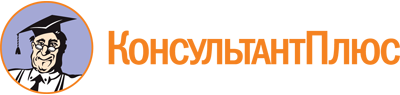 Постановление Губернатора Рязанской области от 16.08.2022 N 81-пг
(ред. от 27.06.2023)
"Об учреждении ежегодных грантов Губернатора Рязанской области на реализацию проектов, поддержанных органами территориального общественного самоуправления Рязанской области"
(вместе с "Порядком предоставления ежегодных грантов Губернатора Рязанской области...")Документ предоставлен КонсультантПлюс

www.consultant.ru

Дата сохранения: 21.11.2023
 Список изменяющих документов(в ред. Постановлений Губернатора Рязанской областиот 03.10.2022 N 114-пг, от 27.06.2023 N 64-пг)Список изменяющих документов(в ред. Постановления Губернатора Рязанской областиот 27.06.2023 N 64-пг)Список изменяющих документов(в ред. Постановления Губернатора Рязанской областиот 27.06.2023 N 64-пг)NNппНаименование планируемых расходовКол-во единицОриентировочная стоимость, руб.1.2.3....ИТОГОИТОГОNNппМероприятияПланируемые сроки реализации (дд.мм.гггг.)Планируемые расходы для осуществления мероприятия (при наличии)123..."___" ____________ 20__ г.(подпись)(Ф.И.О.)Список изменяющих документов(в ред. Постановления Губернатора Рязанской областиот 27.06.2023 N 64-пг)Адрес регистрацииКонтактный телефонАдрес электронной почты (при наличии)"___" ____________ 20__ г.(подпись)(Ф.И.О.)Список изменяющих документов(в ред. Постановления Губернатора Рязанской областиот 27.06.2023 N 64-пг)"___" ____________ 20__ г.(подпись)(Ф.И.О.)